Publicado en Fuengirola el 11/06/2019 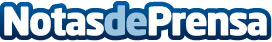 Castro y González presenta "Fusión 2016", el ibérico que armoniza con los champagne de la Maison TaittingerFusión 2016 se presenta en una edición limitada y numerada de 2.000 piezas. Nace de una actitud: explorar nuevos caminos para lograr la diferenciación. Pensado para los paladares más inquietos que buscan un producto único, profundo y sin precedentes logra su máxima expresión con las burbujas Taittinger.Datos de contacto:Alicia Huidobro629647315Nota de prensa publicada en: https://www.notasdeprensa.es/castro-y-gonzalez-presenta-fusion-2016-el Categorias: Gastronomía Andalucia Restauración Consumo http://www.notasdeprensa.es